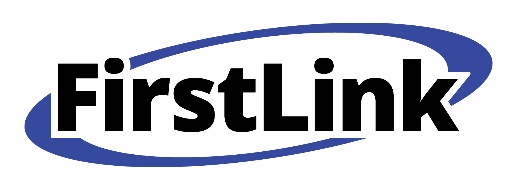  Essential Job FunctionsCoordinate internal and external training programsDevelop, coordinate, and conduct staff trainings that provide theoretical background and direct service application in the areas of crisis intervention, telephone listening and support, and information and referral. Internal procedures include pre/posttests.  Organize in-service trainings for interns/staff in compliance with American Association of Suicidology (AAS) and Alliance of Information and Referral Systems(AIRS) requirementsRecruit and schedule trainers in various fields of expertiseCoordinate community trainings Work with team to send information and letters to promote FirstLink trainings  Schedule/prepare and present for all speaking datesPerform Program Evaluation Evaluate the effectiveness external training curriculum and implement necessary changes annuallyWork with the Staff Development Coordinator to implement necessary changes annually Assist the Staff Development Coordinator to facilitate monthly evening meetings and contribute education ideas for day staff meetingsOutreach to higher education institutions on intern opportunitiesProvide direct servicesAnswer telephones as necessary, assuring full coverage of telephones 24 hours a day/seven days weekProvide 24 hour on-call assistance and consultation to staff and interns by carrying a cellular telephone, as scheduled Perform essential public services during and following local disasters Administrative and Agency support servicesAttend all staff and committee meetings relevant to this positionOrganize and purchase supplies Perform all acts necessary or incidental to the operations of Information and Crisis Services Speak to area groups about FirstLinkPerform all other duties as assignedRequirementsMaintain a professional attitude and working environmentDemonstrated expertise in customer service and crisis intervention Strong organizational skillsPractical computer experience Abide by FirstLink’s policy of strict confidentialityComply with all state, federal, and organizational policies and regulations Ability to work evening, overnight and weekend hours, as necessary (during times of disaster, will work extra as needed)Manage volunteers/ interns in their program area of expertiseHelping and organizing special events and with fundraising Experience in public speaking and presenting  Must be willing and able to meet certification standards upon one year of employment (or sooner with previous information and referral experience) ProgramInformation and Crisis ServicesInformation and Crisis ServicesInformation and Crisis ServicesInformation and Crisis ServicesInformation and Crisis ServicesInformation and Crisis ServicesLocationJob TitleTraining and Education SpecialistTraining and Education SpecialistTraining and Education SpecialistTraining and Education SpecialistTraining and Education SpecialistTraining and Education SpecialistReports toDirector of Helpline Operations Director of Helpline Operations Director of Helpline Operations Director of Helpline Operations Level/GradeType of position:  Full-time  Part-time  Contractor  InternHours    40/ week  Exempt  NonexemptHours    40/ week  Exempt  NonexemptHours    40/ week  Exempt  NonexemptGeneral DescriptionGeneral DescriptionGeneral DescriptionGeneral DescriptionGeneral DescriptionGeneral DescriptionGeneral DescriptionThe Training and Education Specialist will work closely with the Staff Development Coordinator in providing direct service and developing internal and external training programs. This position will present community trainings such as ASIST, MHFA, safeTALK, and SEO, and provide training to new staff. The Coordinator will also provide direct service to contacts reaching FirstLink through the 2-1-1 Helpline, Suicide Lines, and referrals. This position will comply with program policies, national standards, and maintenance of appropriate records and have an on-call rotation.The Training and Education Specialist will work closely with the Staff Development Coordinator in providing direct service and developing internal and external training programs. This position will present community trainings such as ASIST, MHFA, safeTALK, and SEO, and provide training to new staff. The Coordinator will also provide direct service to contacts reaching FirstLink through the 2-1-1 Helpline, Suicide Lines, and referrals. This position will comply with program policies, national standards, and maintenance of appropriate records and have an on-call rotation.The Training and Education Specialist will work closely with the Staff Development Coordinator in providing direct service and developing internal and external training programs. This position will present community trainings such as ASIST, MHFA, safeTALK, and SEO, and provide training to new staff. The Coordinator will also provide direct service to contacts reaching FirstLink through the 2-1-1 Helpline, Suicide Lines, and referrals. This position will comply with program policies, national standards, and maintenance of appropriate records and have an on-call rotation.The Training and Education Specialist will work closely with the Staff Development Coordinator in providing direct service and developing internal and external training programs. This position will present community trainings such as ASIST, MHFA, safeTALK, and SEO, and provide training to new staff. The Coordinator will also provide direct service to contacts reaching FirstLink through the 2-1-1 Helpline, Suicide Lines, and referrals. This position will comply with program policies, national standards, and maintenance of appropriate records and have an on-call rotation.The Training and Education Specialist will work closely with the Staff Development Coordinator in providing direct service and developing internal and external training programs. This position will present community trainings such as ASIST, MHFA, safeTALK, and SEO, and provide training to new staff. The Coordinator will also provide direct service to contacts reaching FirstLink through the 2-1-1 Helpline, Suicide Lines, and referrals. This position will comply with program policies, national standards, and maintenance of appropriate records and have an on-call rotation.The Training and Education Specialist will work closely with the Staff Development Coordinator in providing direct service and developing internal and external training programs. This position will present community trainings such as ASIST, MHFA, safeTALK, and SEO, and provide training to new staff. The Coordinator will also provide direct service to contacts reaching FirstLink through the 2-1-1 Helpline, Suicide Lines, and referrals. This position will comply with program policies, national standards, and maintenance of appropriate records and have an on-call rotation.The Training and Education Specialist will work closely with the Staff Development Coordinator in providing direct service and developing internal and external training programs. This position will present community trainings such as ASIST, MHFA, safeTALK, and SEO, and provide training to new staff. The Coordinator will also provide direct service to contacts reaching FirstLink through the 2-1-1 Helpline, Suicide Lines, and referrals. This position will comply with program policies, national standards, and maintenance of appropriate records and have an on-call rotation.work experience requirementswork experience requirementswork experience requirementswork experience requirementswork experience requirementswork experience requirementswork experience requirementsMinimum 2 years’ experience in the crisis intervention fieldComfortable with public speaking Minimum 2 years’ experience in the crisis intervention fieldComfortable with public speaking Minimum 2 years’ experience in the crisis intervention fieldComfortable with public speaking Minimum 2 years’ experience in the crisis intervention fieldComfortable with public speaking Minimum 2 years’ experience in the crisis intervention fieldComfortable with public speaking Minimum 2 years’ experience in the crisis intervention fieldComfortable with public speaking Minimum 2 years’ experience in the crisis intervention fieldComfortable with public speaking education requirementseducation requirementseducation requirementseducation requirementseducation requirementseducation requirementseducation requirementsPreferred Bachelor’s or Associates Degree in Human Service-related field Required high school degree Preferred Bachelor’s or Associates Degree in Human Service-related field Required high school degree Preferred Bachelor’s or Associates Degree in Human Service-related field Required high school degree Preferred Bachelor’s or Associates Degree in Human Service-related field Required high school degree Preferred Bachelor’s or Associates Degree in Human Service-related field Required high school degree Preferred Bachelor’s or Associates Degree in Human Service-related field Required high school degree Preferred Bachelor’s or Associates Degree in Human Service-related field Required high school degree Reviewed byReviewed byTitleApproved byApproved byTitleDate PostedDate Posted